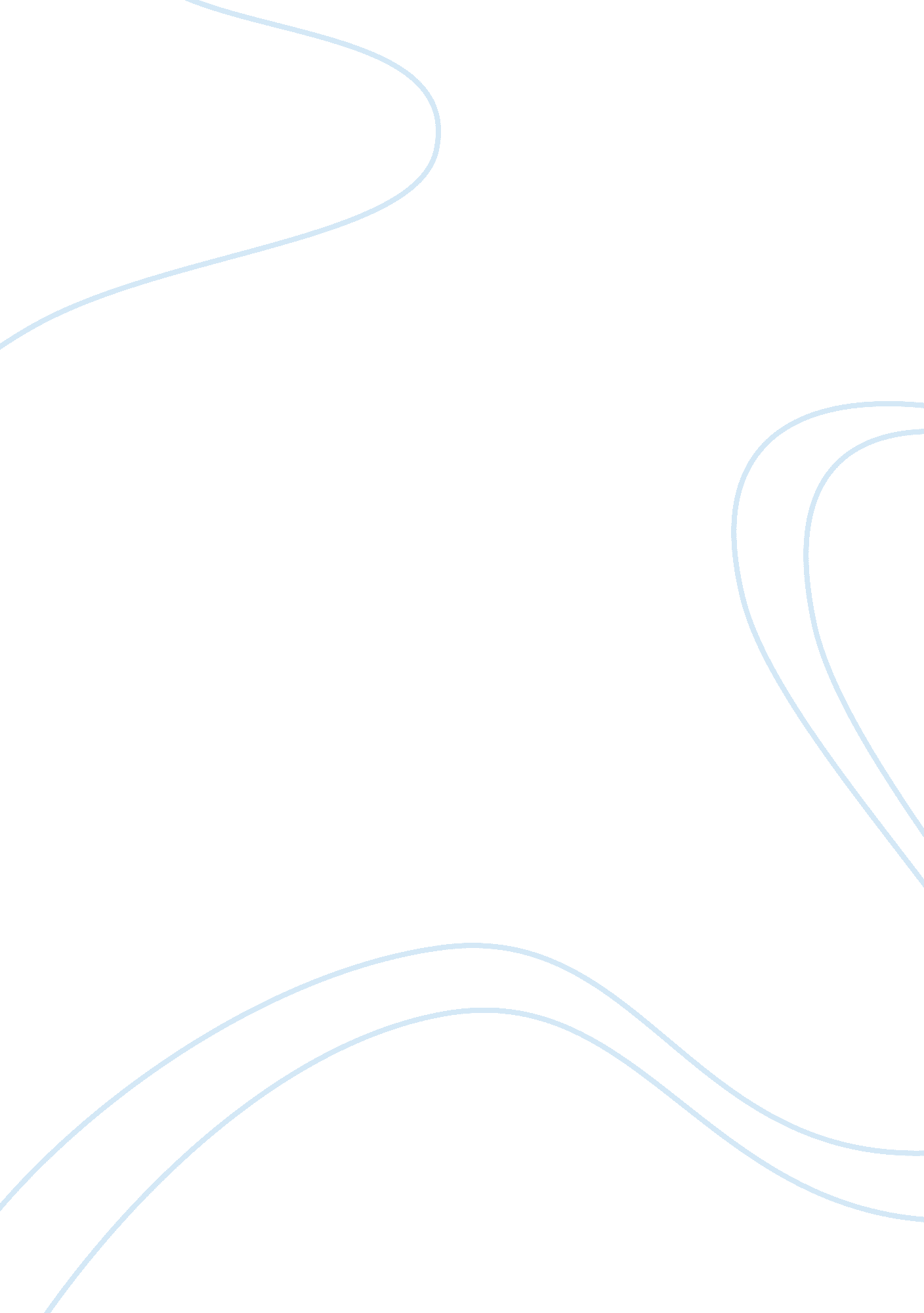 Business letterBusiness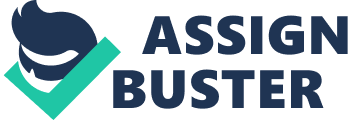 September 8, To the Canadian Consulate General Re: Application for Visit as Tourist Dear Sir: Please allow me, Xu Xiangshang, to visit my wife, Long Shuwei, who is a permanent resident in the city of Victoria, where she had been living for the last 8 years, and to stay for only a period of two weeks, preferably starting on _________, 2013 up to __________, 2013; with your approval. I am hereby detailing the reasons why I sincerely believe that entry should be granted and that I would abide by the limited time frame within which I would stay in Canada and ultimately decide on returning to China: 
1. I respect and love my wife, and I would not do anything that would put her to shame through illegally lengthening my stay. Our story hereby attests to the deep love, affection and respect for my wife: 
We had only been married last year, specifically on January 27, 2012. Our love story actually started since we were just in grade three in Zhanjiang Chunhui Elementary school, a private school where students from wealthy families are enrolled. When she transferred to a new school without notice, we lost contact for almost 16 years. I was so disappointed when I could not find a way to know her whereabouts. In these 16 years, I frequently would think about her. 
Luckily, in 2010, a miracle happened. I accidentally got contact with her through a web application called Renren, it’s a Chinese application like Facebook. We picked up our childhood stories, and she told me she has fallen in love with me when she was still a very little girl. At that time, I really wanted to meet her, but she had to complete co-op work terms as her program required, and I understand my company was just started. I didn’t have any capital so were not qualified to apply a Canadian entry visa. In addition, my father invested over 10 million in my company. I did not want to disappointment my parents. We started long distance relationship since then. In almost two years, we chatted every day through internet or phone. Long distance love is painful and very challenging. Long distance became the main obstacle for our relationship; and in fact, we argued over it frequently and almost caused a break-up. 
In Christmas of 2011, she completed her second coop work term in Provincial Health Services Authority (PHSA). She finally had a vacation, and traveled back to China on January 1, 2012. I introduced her to my parents, my family, and my friends. We finally got married on January 27, 2012. As a mature adult, I promised to give her better life as she grew up in a wealthy family. Last year, when my hard work got paid off, I have generated enough resources to enable me to buy a car and an apartment, and I have enough savings and asset to apply for a Canadian entry visa. 
2. I have a very good business in China and my busy schedule, plus the need to take care of my aging parents, prevents me from overstaying. 
My company is Guangzhou Changhong Electric Appliance Co., Ltd with over 100 employees was established on October, 2009. Our main markets are North America, Southeast Asia, and Africa Mid East. Our products include electric fans, rice cooker, pressure cooker, to name a few. Guangzhou Changhong Electric Appliance Co., Ltd. is located in Panyu District, Guangzhou City, Guangdong Province. Our products are warmly welcomed in the domestic market and the international market. This could be verified online. 
As my parents are getting older, I finished my company in Guangzhou, and came back to Maoming, to take charge of my father’s company “ name of my father’s company” from Nov 2012. I am general manger in the company. Now, I am handling three main streams of work: (1) my father’s most original business, which is a power wire cord; where we produce all kinds of power wire cord, and supply to all home and electric appliances factories; (2) I have about 120, 000 m2 warehouse for rent which I need to directly monitor and supervise; and (3) we still have about 4000 to 5000 m2 land on construction; where we are planning to build more warehouses for rent. 
3. Reasons for Visiting Canada 
I would like to meet my wife’s friends and colleagues who gave her love and support in through all these 8 years of stay in Victoria. Please consider we are highly educated, holistically mature and responsible, honest adults from wealthy families. My wife has completed 2 co-op work terms in PHSA. She has always been proud of her profession. I will definitely not overstay and make her feel ashamed about me. 
I truly understand your proposition as a visa officer, you need to examine every application, specifically finding out reasons for not returning to our home country. However, I have been made aware that Canada is a humane country; my wife speaks highly of the Canadians as a people with great understanding, especially of strong human relationships. 
I hope you can understand how hard it is to maintain a long distance relationship; and how important I need to go back to China and take care of my elderly parents, and her parents as well. Since the day we became husband and wife, her parents are my parents. 
I have been told that if I overstay in Canada, my illegal status will not allow me to get an MSP and SIM. As I would not be able to avail of any neither medical insurance nor work permit, my life would be difficult here. To balance risk and benefit, to compare my life in Canada and in China, I will make wise decision of returning to China on time. I will be more than happy to provide additional supporting documents to clarify my background, if needed. 
Thank you. 